Timing assessment of response to fluid challenge in patients with septic shock Hui-Bin Huang1，4, MD; Biao Xu2，4, MD; Guang-Yun Liu3，4, MD; Ting Yang4, MD; Li Weng4, MD; Bin Du4, MDAdditional fileCorresponding author: Bin DuMedical ICU, Peking Union Medical College Hospital, Peking Union Medical College and Chinese Academy of Medical Sciences, 1 Shuai Fu Yuan, Beijing, 100730, PR China, Tel: 8610-6915-5036, Fax: 8610-6915-4037, Email: dubin98@gmail.com1. Appendix file 1 Flowchart of the study design…..…………………………………………………………………………….…………………………………...…..…………….….…..2 2. Appendix file 2 Patient flow diagram.………………………………………………………………………………….………….………………….…..…..……………………………..33. Appendix file 3 Table: Patient characteristics before fluid challenge……………………………………………………………………………………………..………………….……..44. Appendix file 4 Table: Comparison of cardiac index at predefined time points among NR, ER, and LR patients in gelatin and normal saline group........................................................55. Appendix file 5 Table: Comparison of patient characteristics of hemodynamics at predefined time points in gelatin and normal saline group..............................................................…6Additional file 1：Flowchart of the study design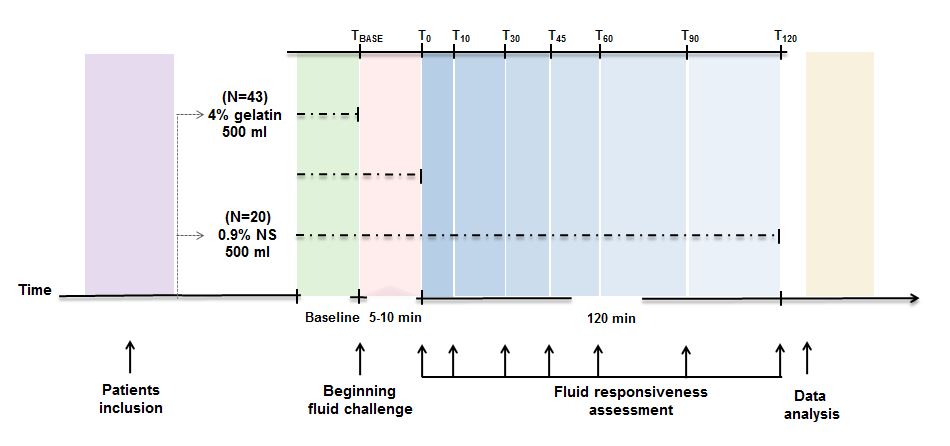 Additional file 2：Patient flow diagram 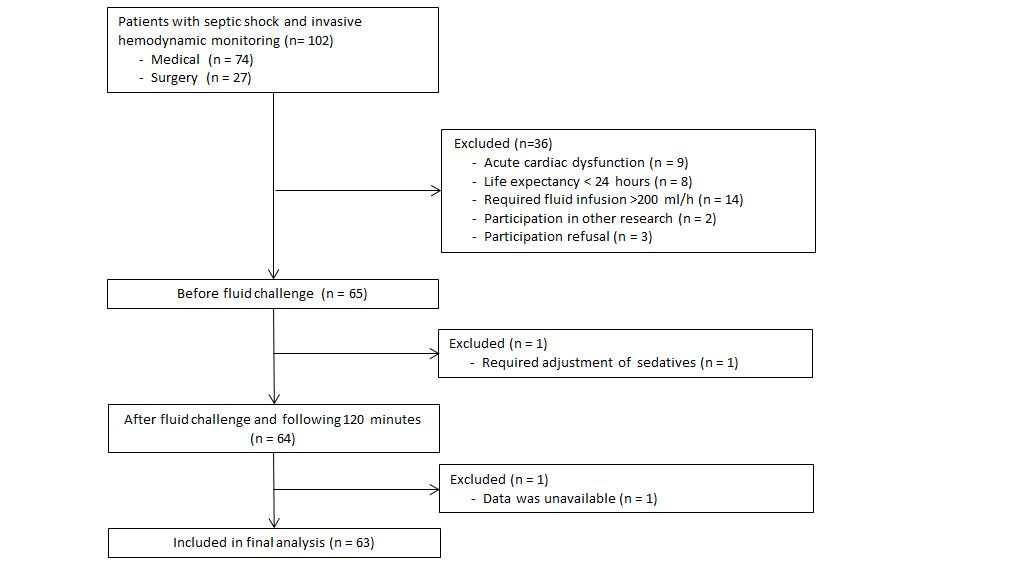 Additional file 3 Table: Patient characteristics before fluid challengeData are expressed in median (interquartile range) or mean ± SD or count.APACHE II = acute physiology and chronic health evaluation II; CRRT = continuous renal replacement therapy; EPI = epinephrine; ER = early responsiveness; FiO2 = fraction of inspired oxygen; LR = late responsiveness; NE = norepinephrine; FC = fluid challenge; ICU = intensive care unit; NR = non-responsiveness; PC = pressure control; PEEP = positive end-expiratory pressure; PS = pressure support.Additional file 4 Table: Comparison of cardiac index at predefined time points among NR, ER, and LR patients in gelatin and normal saline groupER = early responder; LR = late responder; NR = non-responder; T0 = immediately at end of FC;T1 = 10 min after FC; T2 = 30 min after FC;T3 = 45 min after FC;T4 = 60 min after FC;T5 = 90 min after FC;T6 = 120 min after FC.Additional file 5 Table: Comparison of patient characteristics of hemodynamics at predefined time points in gelatin and normal saline groupCI = cardiac output index; CVP = central venous pressure; Gel = gelatin; Hb = hemoglobin; HR = heart rate; MAP = mean arterial pressure; NS = normal saline; PAWP = pulmonary arterial wedge pressure; SVRI = systemic vascular resistance index.T0 = immediately at end of FC (fluid challenge);T1 = 10 min after FC; T2 = 30 min after FC;T3 = 45 min after FC;T4 = 60 min after FC;T5 = 90 min after FC;T6 = 120 min after FC.ER (n=31)LR (n=14) NR (n=18)p value forall groupsp valueER vs. LRp valueER vs. NRp valueLR vs. NRAge, year59.4±16.761.1±13.258.1±20.40.8870.7280.8170.636Male, n 25770.3620.2520.3540.297Body surface area (m2)1.83±0.161.89±0.221.79±0.160.2940.3290.3830.151APACHE II 24.4±6.8426.1±5.026.9±6.940.4040.4180.2260.698Lactate at baseline (mmol/L)2.9 (2.2-4.2)1.9 (1.4-2.8)2.05 (1.6-4.2)0.1510.2030.1730.135CRRT, n8210.1860.6360.1670.213    PC/VC188100.9860.7890.8980.945    PS14560.6760.7890.6100.658PEEP, mmHg7.9±4.06.9±4.58.4±4.60.6910.5130.7110.428   NE, n 3113180.1690.6800.0870.267   NE, μg/kg/min0.53 (0.35-1.63)0.50 (0.3-0.8)0.5 (0.29-1.11)0.7450.7840.8930.569Fluid maintenance, mL119.3±85.3103.4±41.9121.2±83.30.7780.5110.9440.475ICU mortality, n16 6 7 0.6650.8240.5730.758VariablesVariablesTbT0T1T2T3T4T5T64% Gelatin NR4.55±1.044.46±1.074.50±1.064.58±1.264.46±1.134.34±1.134.40±1.064.28±1.2ER3.52±0.974.28±1.044.65±1.254.73±1.184.69±1.174.31±1.064.22±1.064.07±1.03*LR3.06±1.043.14±1.013.58±1.283.85±1.253.81±1.113.72±1.133.52±1.203.60±1.05*Normal salineNR3.52±1.003.52±1.003.67±1.093.57±1.033.58±1.063.50±1.003.57±1.033.45±0.95ER3.29±1.093.74±1.213.98±1.283.70±1.183.60±1.23*3.48±1.183.46±1.123.40±1.07LR5.20±1.545.40±1.656.08±2.125.80±1.72*5.50±1.775.46±1.765.36±1.295.48±1.56VariablesVariablesTbT0T1T2T3T4T5T6MAP (mmHg)Gel81.9±10.888.0±13.787.7±13.887.2±12.685.2±12.985.7±12.486.0±13.484.0±14.1NS83.6±8.788.2±13.285.9±10.183.9±9.982.1±9.183.1±10.281.2±9.679.1±7.7HR (bpm)Gel117.3±19.1113.1±17.8113.5±17.8116±18.2115.9±18.8116.3±18.0116.5±18.4117.2±18.4NS109.1±25.5107.5±22.3107.2±22.8109.7±25.1108.0±24.2109.6±24.0110.6±24.4110.9±24.6Hb (g/L)Gel96.7±27.587.4±25.187.3±24.587.0±24.988.1±24.688.0±24.889.4±24.788.6±26.3NS86.2±19.479.2±19.081.1±18.682.4±19.282.9±19.383.4±19.283.3±19.383.5±19.3CVP (mmHg)Gel10.2±4.113.8±4.813.1±4.712.6±4.612.2±4.712.0±4.711.7±4.711.2±4.5NS12.1±4.914.7±5.113.4±4.912.6±4.612.1±4.511.9±4.811.7±4.411.4±4.6CI (L/min/m2）Gel3.71±1.134.09±1.134.39±1.254.50±1.234.45±1.174.19±1.104.13±1.124.03±1.12NS3.84±1.394.09±1.464.41±1.724.19±1.554.07±1.523.98±1.503.97±1.363.94±1.44SVRI (dyn·s/cm5/m2)Gel1631±5641533±5651439±5071400±4751374±4691477±5401516±5821524±586NS1719±7511702±9741569±8401596±6491560±6341598±7771593±7281520±660